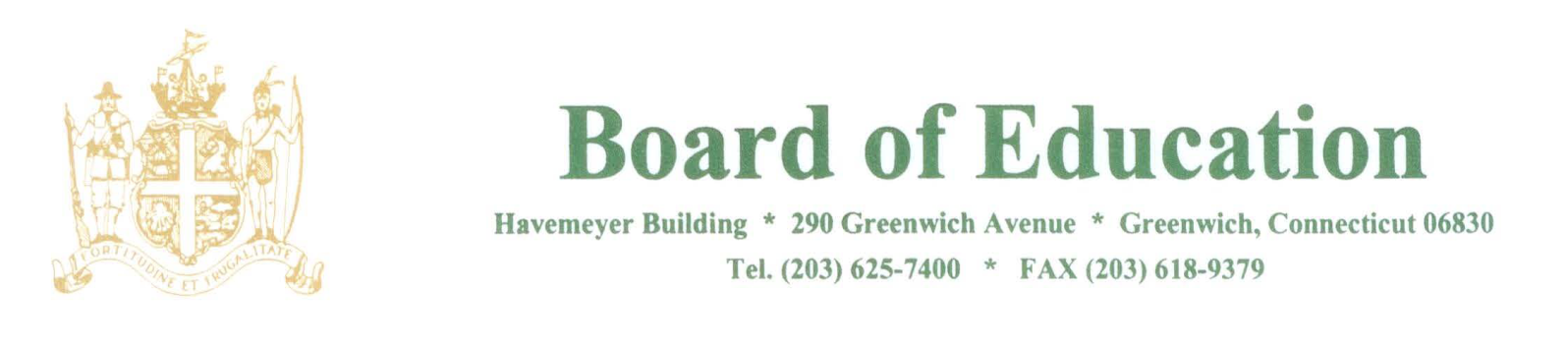 NOTICE OF MEETINGSPLEASE POSTNotice is hereby given of the following meetings of the Policy Governance Committee of the Greenwich Board of Education.  All meetings will be held in the Board Room, Havemeyer Building, 290 Greenwich Avenue, Greenwich, CT.All meetings will begin at 12:30pm.1/18/182/1/182/22/183/8/183/22/184/5/184/19/185/3/185/17/185/31/186/14/18The purpose of these meetings is to review policies.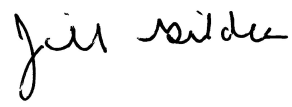 ____________________Dr. Jill GildeaSuperintendent of SchoolsJG/lv1/12/18